 «Я – молодой избиратель».В рамках проекта «Школа молодого избирателя», среди школьников города прошла деловая игра.По традиции событие прошло в читальном зале городской информационной библиотечной системы. Уже далеко не первый год Петровск-Забайкальская городская территориальная избирательная комиссия, совместно с сотрудниками городской библиотеки, проводит данное мероприятие. На этот раз в нелегкой борьбе по избирательному праву конкурировали пять команд – учащиеся школ города.Для ребят была организована деловая игра «Я- молодой избиратель», в ходе которой школьникам был продемонстрирован исторический видеоролик о развитии избирательной системы России. Также для ребят была организована игра «Знатоки избирательного права», посвященная выборам в Российской Федерации и этапам избирательного процесса. «Главное, что усвоили присутствующие – это мысль о необходимости участия в выборах, готовность к личной ответственности в принятии такого важного решения, которое определяет не только судьбу каждого человека, но и судьбу государства в целом», - отметила Ольга Ведерникова, директор МБУК ГИБС.Соперничество между командами, как говорится, выходило за рамки «киноленты», каждой команде хотелось стать номером один. Болельщики и учителя вдохновляли свои команды, а члены жюри оценивали по достоинству каждую из команд. В состав жюри вошли: Татьяна Сидоренко, председатель городской территориальной избирательной комиссии; Кристина Рудницкая, член общественной палаты Забайкальского края; Владимир Парамонов, депутат городской Думы; Алексей Сутурин, учитель истории и обществознания МОУ СОШ № 2.Данная игра проводится в нашем городе с целью формирования у будущих избирателей позитивного отношения к выборам и повышению правовой культуры.«И пусть нам еще нет восемнадцати лет, но теперь мы точно знаем, что голосовать мы будем, это очень важно для каждого из нас. Что-же касается самой деловой игры, она получилась яркой и интересной. Не пожалели, что приняли участие», - отметила Алина Калугина, учащаяся Гимназии №1.P.S. Победители были награждены дипломами и памятными подарками от городской территориальной избирательной комиссии.КСТАТИ:Призовые места были распределены следующим образом:1 место –МОУ СОШ №4.2 место - Гимназия №1; МОУ СОШ №6.3 место- МОУ СОШ №1; МОУ СОШ №3.Надежда ПАНОВАФото автора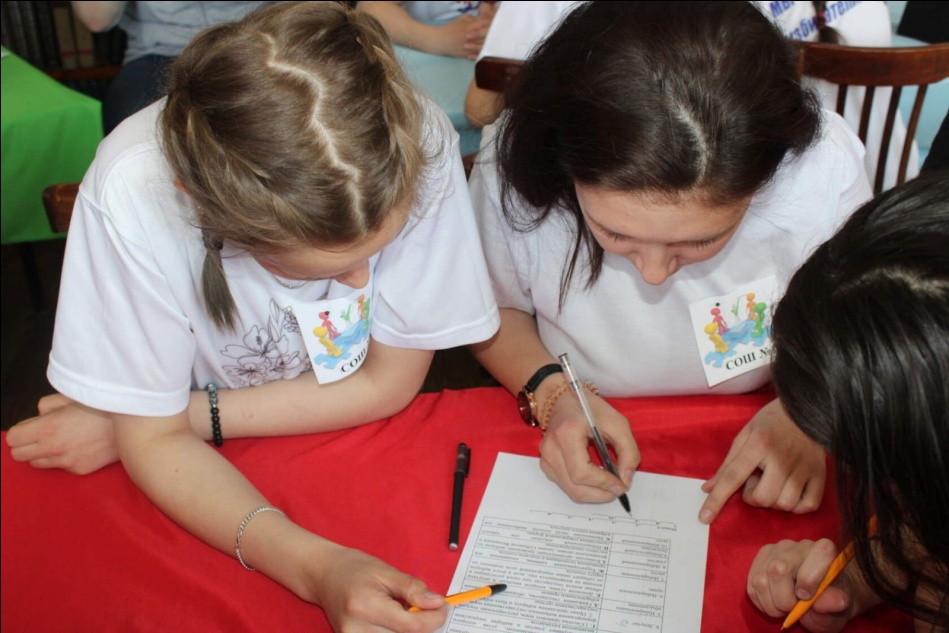 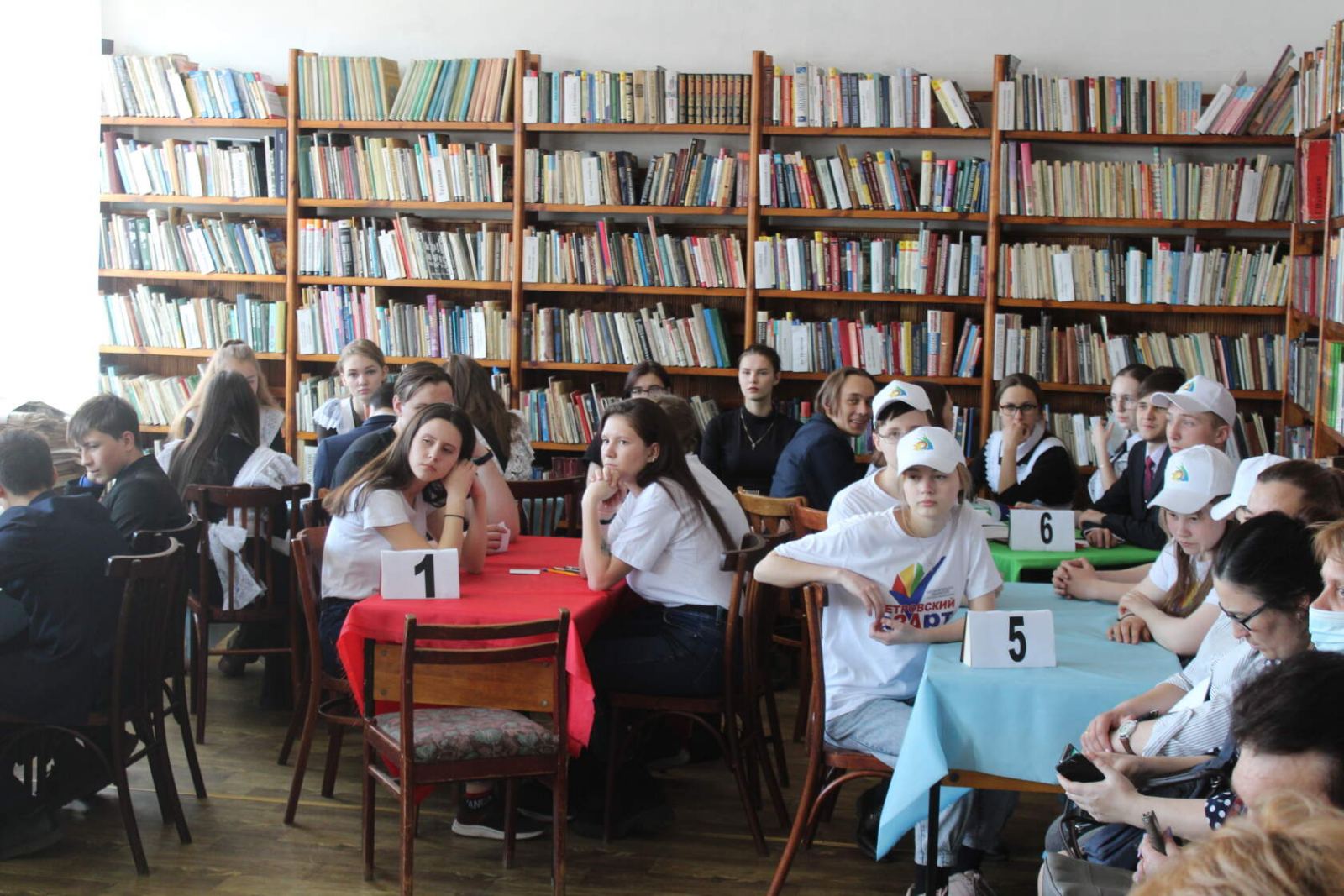 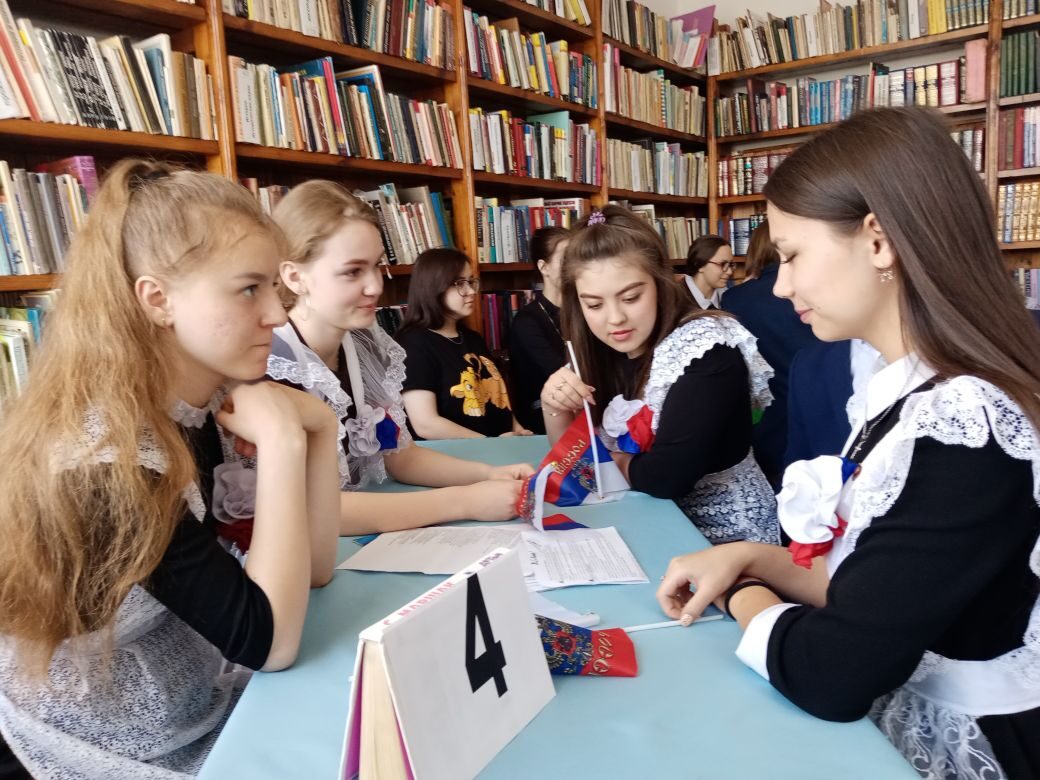 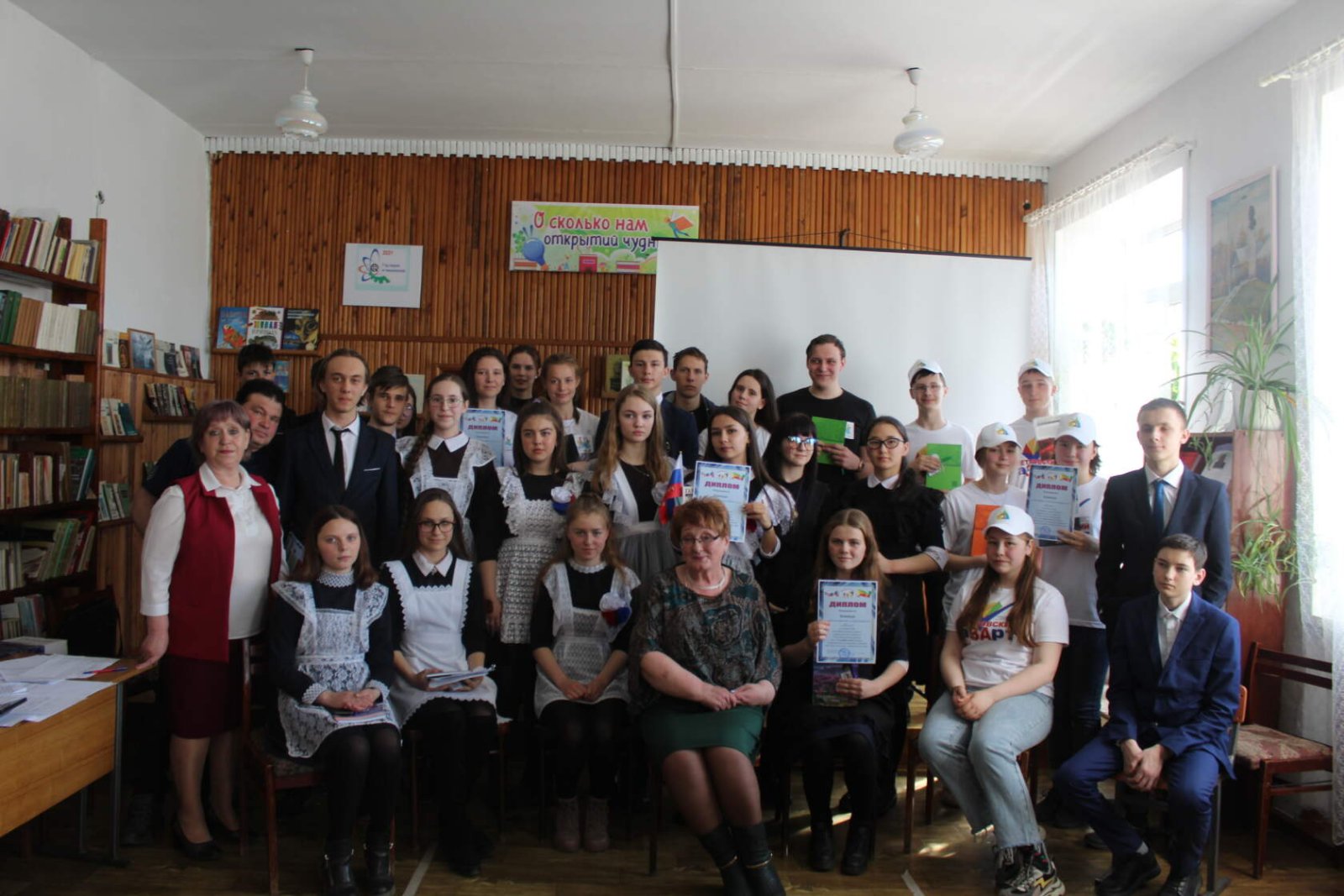 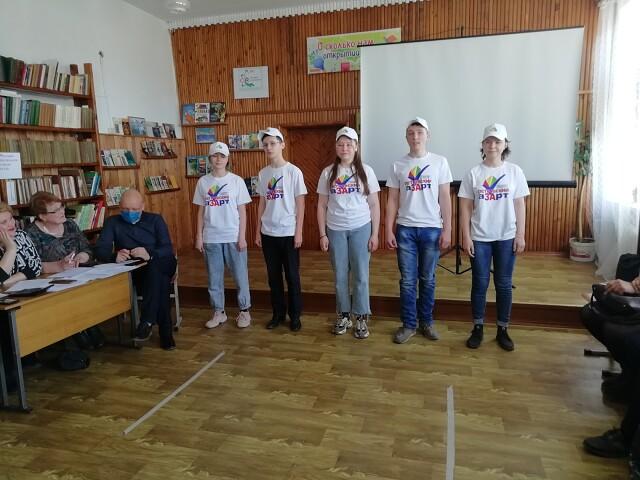 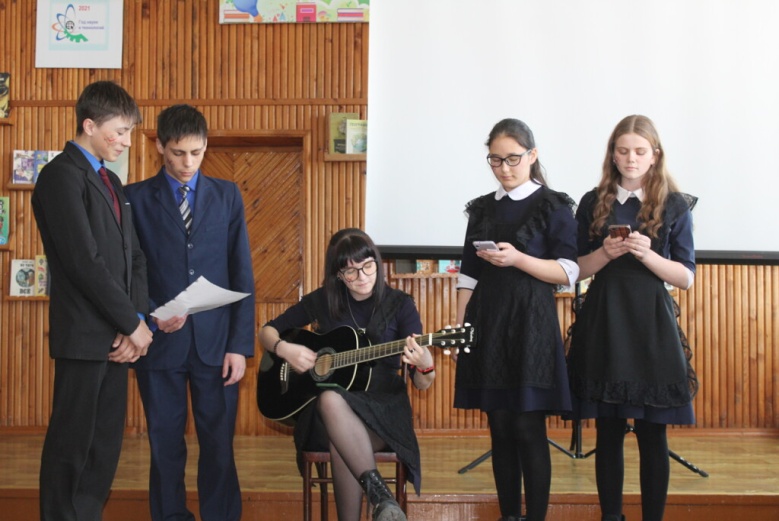 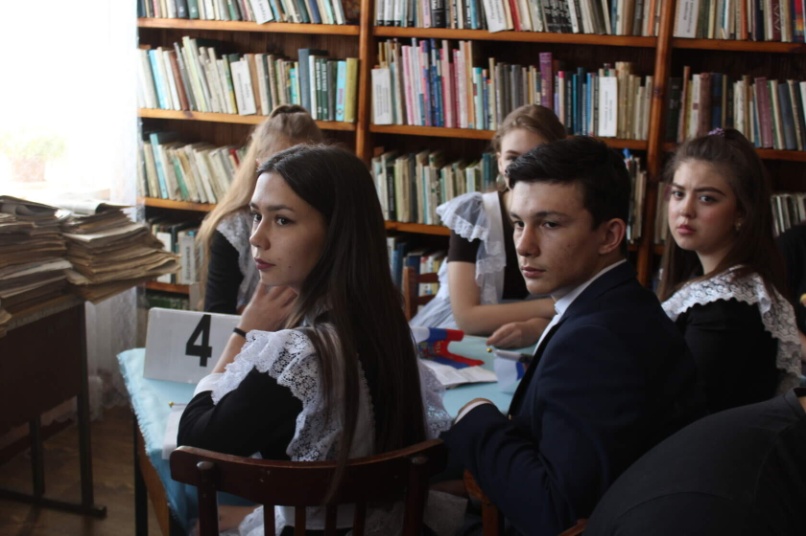 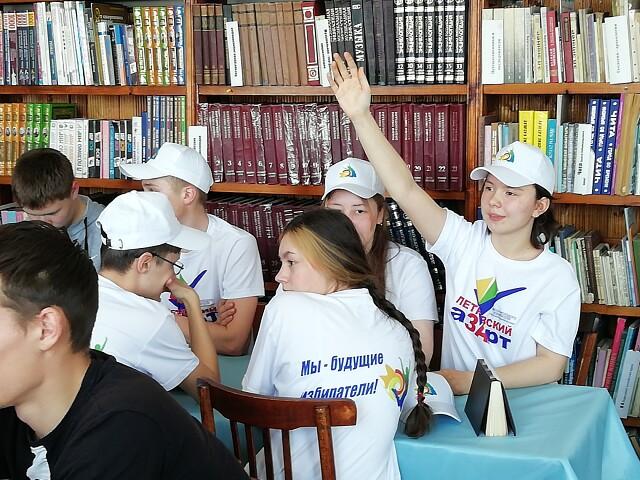 